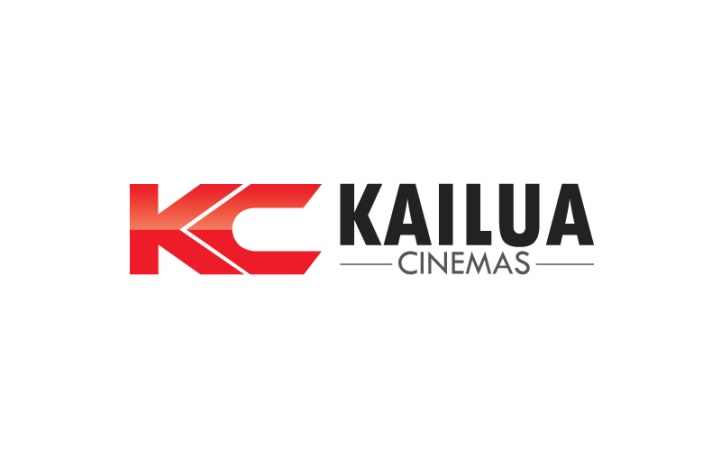 Rental Date:						Rental Start Time:				Estimated # of Guests:					Rental End Time:						(Rates based on a 2.5 hour block or fraction thereof, includes tax)	Theater Requesting:	# Seats:	Peak Rate:             	Matinee:         ***Non-peak Rate:	#1	94	$860.00	 $645.00                   $430.00	#2	39	$370.00	  $275.00                    $185.00	#3	44	$400.00	  $300.00                    $200.00	#4	68	$700.00	  $525.00                    $350.00Normal Business Hours:		**Monday through Friday:		2:00pm – 12:00am				**Saturdays, Sundays and Holidays:	10:00am – 12:00am				**Matinee prices are for any show before 4pm**Holidays are based on public school holidays				***Non-peak rate not available on Saturdays, Sundays and HolidaysWill you be bringing your own DVD? Or watching an existing movie?		DVD	Existing movieIf bringing a DVD, it must be a Blu-ray.  Name of DVD:							Will you be bringing in your own food? (Circle one)		NO		YESAll beverages must be provided by the theater. 	If yes, any needed cleaning on the part of Water Gardens will incur a $100.00 cleaning fee (per theater).Will you need to borrow tables? (Circle one)			NO		YES	1 table	2 tablesWill you need the concession stand open?  (Circle one)		NO		YESWould you like to pre-order your snacks?		NO		YES	(If yes, see attached form)Contact Name:						Phone:						Group/Organization Name:								Address, City, State, Zip:								Once the Theater Rental Form is received and confirmed, a 50% Non-refundable deposit is due in order to confirm the reservation. The 50% Non-refundable balance payment is due 7 days prior to the event date.   **Special Terms and Conditions may apply.Rental Date:						Rental Start Time:				Estimated # of Guests:					Rental End Time:				Contact Name:						Phone:						Group/Organization Name:										PLEASE LIST TOTAL NUMBER OF EACH ITEM YOU WOULD LIKE TO PRE-ORDERORDERS WILL BE READY AT RENTAL START TIMEDRINKSPEPSI				$5.50 SMALL _____	$6.00 MEDIUM _____	$6.50 LARGE _____DIET PEPSI			$5.50 SMALL _____	$6.00 MEDIUM _____	$6.50 LARGE _____SIERR MIST			$5.50 SMALL _____	$6.00 MEDIUM _____	$6.50 LARGE _____RASPBERRY ICED TEA		$5.50 SMALL _____	$6.00 MEDIUM _____	$6.50 LARGE _____FRUIT PUNCH			$5.50 SMALL _____	$6.00 MEDIUM _____	$6.50 LARGE _____ORANGE CRUSH		$5.50 SMALL _____	$6.00 MEDIUM _____	$6.50 LARGE _____BOTTLED WATER                           $5 BOTTLE ______*LARGE QUANTITIES NOT AVAILABLE – subject to availability*STRAWBERRY FANTA ICEE	         $5.00 SMALL _____ $5.50 LARGE _____*COKE ICEE                                              $5.00 SMALL _____ $5.50 LARGE _____Rental Date:						Rental Start Time:				Group/Organization Name:										PLEASE LIST TOTAL NUMBER OF EACH ITEM YOU WOULD LIKE TO PRE-ORDERORDERS WILL BE READY AT RENTAL START TIMESNACKSPOPCORN				$6.50   SMALL ______     $7.50   MEDIUM _____     $8.50   LARGE _____COTTON CANDY						$4 _____________MOCHI CRUNCH						$4 _____________	$6 ____________GUMMY CRAWLERS						$5 ____________RED VINES				$3.00   _________XTREME SOUR BELTS			$3.00   _________SOUR PATCH KIDS			                 $3.00   _________SNICKERS				$4.00   SHARE _______M&M PLAIN				$4.00   SHARE _______M&M PEANUT				$4.00   SHARE _______REESE’S PEANUT BUTTER CUPS		$4.00   SHARE _______BUTTERFINGERS				$4.00   SHARE _______